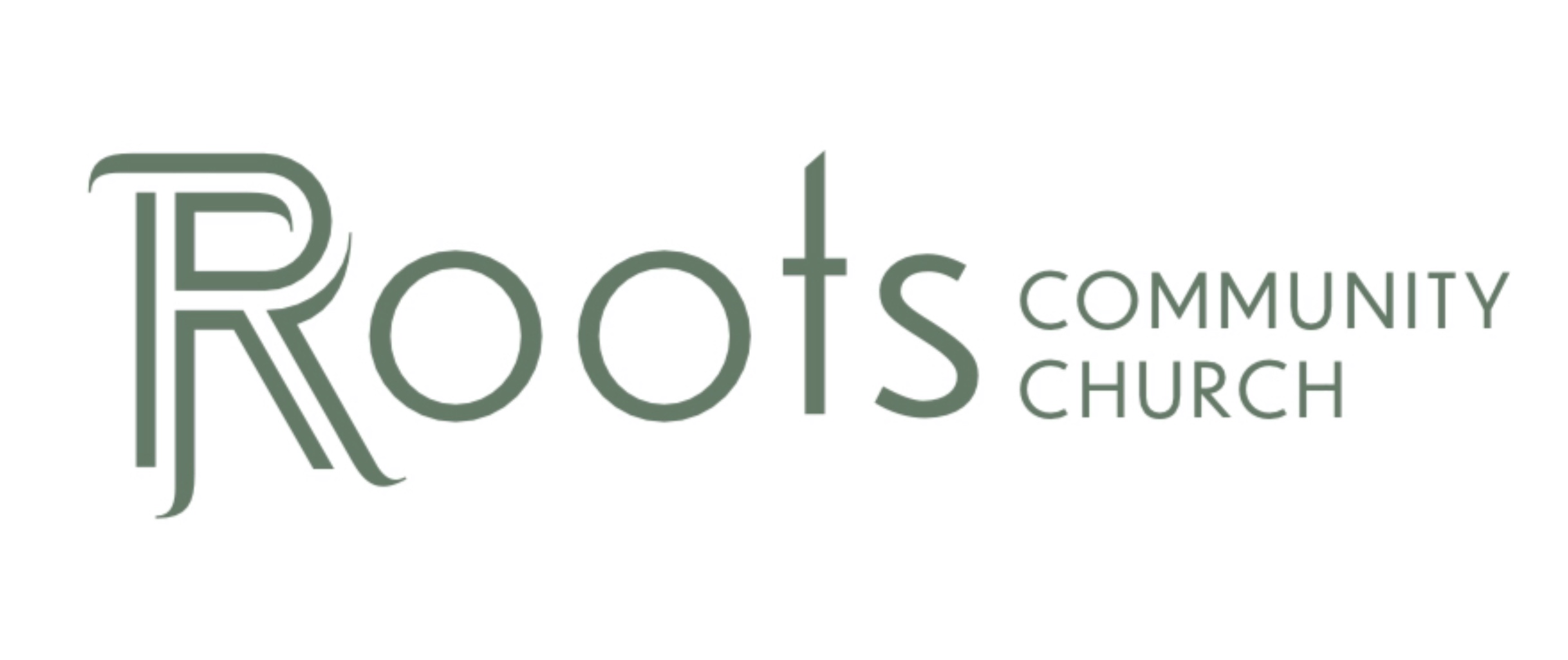 RCC Phoenix – 3.27.22 – The Shepherds BalmPsalm 23:5 NIV“You prepare a table before me in the presence of my enemies. You anoint my head with oil; my cup overflows.”Sheep are particularly susceptible to ________________ landing on their noses. Flies travel up the sheep’s nose and lay eggs which turn into ________________ that can burrow into the animal’s brain. Sheep will bang their heads against ________________   ________________ (such as trees, rocks, walls, posts, brush, etc.) to get rid of the irritation.This banging can lead to ________________. The shepherd applies the oil / balm to the sheep’s nose and head to ________________ the flies from laying eggs in their nasal cavities. Current Irritants:The ________________2 Timothy 3:1-5 NLT“You should know this, Timothy, that in the last days there will be very difficult times. For people will love only themselves and their money. They will be boastful and proud, scoffing at God, disobedient to their parents, and ungrateful. They will consider nothing sacred. They will be unloving and unforgiving; they will slander others and have no self-control. They will be cruel and hate what is good. They will betray their friends, be reckless, be puffed up with pride, and love pleasure rather than God. They will act religious, but they will reject the power that could make them godly. Stay away from people like that!”James 1:26-27 NLT“If you claim to be religious but don’t control your tongue, you are fooling yourself, and your religion is worthless. Pure and genuine religion in the sight of God the Father means caring for orphans and widows in their distress and refusing to let the world corrupt you.”________________Philippians 3:17-20 NLT“Dear brothers and sisters, pattern your lives after mine, and learn from those who follow our example. For I have told you often before, and I say it again with tears in my eyes, that there are many whose conduct shows they are really enemies of the cross of Christ. They are headed for destruction. Their god is their appetite, they brag about shameful things, and they think only about this life here on earth. But we are citizens of heaven, where the Lord Jesus Christ lives. And we are eagerly waiting for him to return as our Savior.”The ________________Ecclesiastes 5:10-11 NLT“Those who love money will never have enough. How meaningless to think that wealth brings true happiness! The more you have, the more people come to help you spend it. So what good is wealth—except perhaps to watch it slip through your fingers!”Philippians 4:18-19 NLT“At the moment I have all I need—and more! I am generously supplied with the gifts you sent me with Epaphroditus. They are a sweet-smelling sacrifice that is acceptable and pleasing to God. And this same God who takes care of me will supply all your needs from his glorious riches, which have been given to us in Christ Jesus.”Personal ________________1 Peter 2:9-12 NLT“But you are not like that, for you are a chosen people. You are royal priests, a holy nation, God’s very own possession. As a result, you can show others the goodness of God, for he called you out of the darkness into his wonderful light. “Once you had no identity as a people; now you are God’s people. Once you received no mercy; now you have received God’s mercy.” Dear friends, I warn you as “temporary residents and foreigners” to keep away from worldly desires that wage war against your very souls. Be careful to live properly among your unbelieving neighbors. Then even if they accuse you of doing wrong, they will see your honorable behavior, and they will give honor to God when he judges the world.”The ________________ TimesMatthew 24:1-8 NLT“As Jesus was leaving the Temple grounds, his disciples pointed out to him the various Temple buildings. But he responded, “Do you see all these buildings? I tell you the truth, they will be completely demolished. Not one stone will be left on top of another!” Later, Jesus sat on the Mount of Olives. His disciples came to him privately and said, “Tell us, when will all this happen? What sign will signal your return and the end of the world? ” Jesus told them, “Don’t let anyone mislead you, for many will come in my name, claiming, ‘I am the Messiah.’ They will deceive many. And you will hear of wars and threats of wars, but don’t panic. Yes, these things must take place, but the end won’t follow immediately. Nation will go to war against nation, and kingdom against kingdom. There will be famines and earthquakes in many parts of the world. But all this is only the first of the birth pains, with more to come.”Hebrews 10:23-25 NLT“Let us hold tightly without wavering to the hope we affirm, for God can be trusted to keep his promise. Let us think of ways to motivate one another to acts of love and good works. And let us not neglect our meeting together, as some people do, but encourage one another, especially now that the day of his return is drawing near.”Question: How do we remove these Outside Irritants?We continually apply the balm of ________________   ________________ to our lives.Psalms 55:22 NLT“Give your burdens to the Lord, and he will take care of you. He will not permit the godly to slip and fall.”Colossians 3:1-11 NLT“Since you have been raised to new life with Christ, set your sights on the realities of heaven, where Christ sits in the place of honor at God’s right hand. Think about the things of heaven, not the things of earth. For you died to this life, and your real life is hidden with Christ in God. And when Christ, who is your life, is revealed to the whole world, you will share in all his glory. So put to death the sinful, earthly things lurking within you. Have nothing to do with sexual immorality, impurity, lust, and evil desires. Don’t be greedy, for a greedy person is an idolater, worshiping the things of this world. Because of these sins, the anger of God is coming. You used to do these things when your life was still part of this world. But now is the time to get rid of anger, rage, malicious behavior, slander, and dirty language. Don’t lie to each other, for you have stripped off your old sinful nature and all its wicked deeds. Put on your new nature, and be renewed as you learn to know your Creator and become like him. In this new life, it doesn’t matter if you are a Jew or a Gentile, circumcised or uncircumcised, barbaric, uncivilized, slave, or free. Christ is all that matters, and he lives in all of us.”